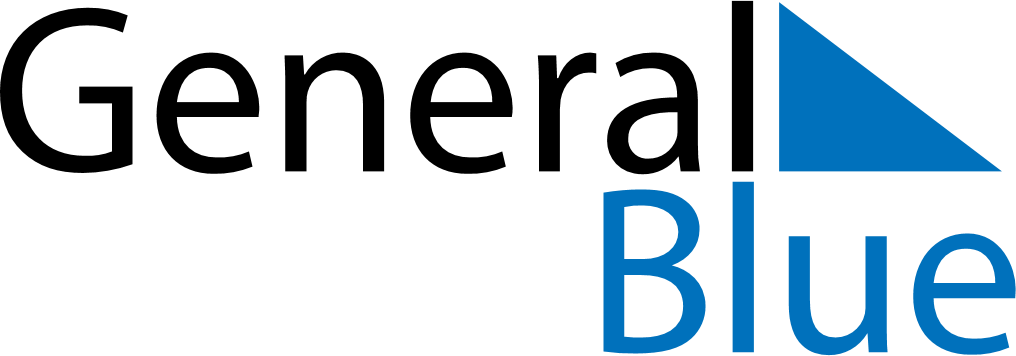 September 2024September 2024September 2024September 2024September 2024September 2024Boda, Lobaye, Central African RepublicBoda, Lobaye, Central African RepublicBoda, Lobaye, Central African RepublicBoda, Lobaye, Central African RepublicBoda, Lobaye, Central African RepublicBoda, Lobaye, Central African RepublicSunday Monday Tuesday Wednesday Thursday Friday Saturday 1 2 3 4 5 6 7 Sunrise: 5:44 AM Sunset: 5:56 PM Daylight: 12 hours and 11 minutes. Sunrise: 5:44 AM Sunset: 5:55 PM Daylight: 12 hours and 11 minutes. Sunrise: 5:43 AM Sunset: 5:55 PM Daylight: 12 hours and 11 minutes. Sunrise: 5:43 AM Sunset: 5:54 PM Daylight: 12 hours and 11 minutes. Sunrise: 5:43 AM Sunset: 5:54 PM Daylight: 12 hours and 10 minutes. Sunrise: 5:43 AM Sunset: 5:53 PM Daylight: 12 hours and 10 minutes. Sunrise: 5:42 AM Sunset: 5:53 PM Daylight: 12 hours and 10 minutes. 8 9 10 11 12 13 14 Sunrise: 5:42 AM Sunset: 5:52 PM Daylight: 12 hours and 10 minutes. Sunrise: 5:42 AM Sunset: 5:52 PM Daylight: 12 hours and 9 minutes. Sunrise: 5:42 AM Sunset: 5:51 PM Daylight: 12 hours and 9 minutes. Sunrise: 5:42 AM Sunset: 5:51 PM Daylight: 12 hours and 9 minutes. Sunrise: 5:41 AM Sunset: 5:51 PM Daylight: 12 hours and 9 minutes. Sunrise: 5:41 AM Sunset: 5:50 PM Daylight: 12 hours and 8 minutes. Sunrise: 5:41 AM Sunset: 5:50 PM Daylight: 12 hours and 8 minutes. 15 16 17 18 19 20 21 Sunrise: 5:41 AM Sunset: 5:49 PM Daylight: 12 hours and 8 minutes. Sunrise: 5:40 AM Sunset: 5:49 PM Daylight: 12 hours and 8 minutes. Sunrise: 5:40 AM Sunset: 5:48 PM Daylight: 12 hours and 7 minutes. Sunrise: 5:40 AM Sunset: 5:48 PM Daylight: 12 hours and 7 minutes. Sunrise: 5:40 AM Sunset: 5:47 PM Daylight: 12 hours and 7 minutes. Sunrise: 5:39 AM Sunset: 5:47 PM Daylight: 12 hours and 7 minutes. Sunrise: 5:39 AM Sunset: 5:46 PM Daylight: 12 hours and 7 minutes. 22 23 24 25 26 27 28 Sunrise: 5:39 AM Sunset: 5:46 PM Daylight: 12 hours and 6 minutes. Sunrise: 5:39 AM Sunset: 5:45 PM Daylight: 12 hours and 6 minutes. Sunrise: 5:38 AM Sunset: 5:45 PM Daylight: 12 hours and 6 minutes. Sunrise: 5:38 AM Sunset: 5:44 PM Daylight: 12 hours and 6 minutes. Sunrise: 5:38 AM Sunset: 5:44 PM Daylight: 12 hours and 5 minutes. Sunrise: 5:38 AM Sunset: 5:43 PM Daylight: 12 hours and 5 minutes. Sunrise: 5:38 AM Sunset: 5:43 PM Daylight: 12 hours and 5 minutes. 29 30 Sunrise: 5:37 AM Sunset: 5:43 PM Daylight: 12 hours and 5 minutes. Sunrise: 5:37 AM Sunset: 5:42 PM Daylight: 12 hours and 4 minutes. 